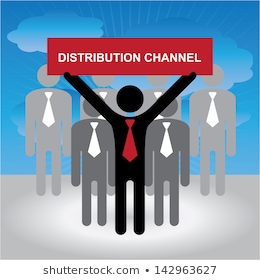 CourseFoundations of Supply Chain ManagementObjectivesStudents will examine channels of distribution for manufacturers, retailers, and serviceStudents will identify channel members and describe how materials flow from each type of facilityStudents will differentiate between various types of facilities—office buildings, factories, package handling centers, warehouse or fulfillment centers, cross-dock facilities, and bulk break centersStudents will examine the use of cold chain and blockchain in the supply chainStudents will analyze issues in global distributionTN State CTE StandardsComponents of Supply Chain Management #14: Examine the various types of facilities involved in the supply chain of each type of business: manufacturer, retailer, and service. Describe how materials and information feed into and flow from each type of facility in an illustrated paper. Include the following categories, as well as hybrid facilities where these categories overlap: a. office buildings/management headquarters, b. factories, c. package handling center, d. warehouse or fulfillment center, e. cross-dock facility, and f. bulk break center.Essential QuestionsWhat are the different types of channels of distribution?What is the difference between the major channel members?How does material flow from each type of facility in the supply chain?What is cold chain and how is it incorporated into the supply chain?What advantages does block chain add to the supply chain?What are key issues in global distribution? How has it changed during the Covid-19 pandemic?Duration2 weeksACTIVITIESACTIVITIESACTIVITIESACTIVITIESACTIVITIESAssignmentDueDateDate CompletedGradeChannels of Distribution PPTGlossary: Channels of Distribution UnitQuiz – Channels of Distribution (Quizziz)Activity: Facilities Used in Flow of MaterialsReading: The Changing Logistics of Grocery DeliveryDECA Connection Role Play – Channels of DistributionActivity: Marketing Channels for Consumer ProductsActivity: The Green MarketerProject: Wayback is About to Disrupt Delivery as We Know ItCase Study: Journey’s GroupReading: The Big Chill: 10 Trends in Cold Chain LogisticsCase Study: The Beauty of Global LogisticsProject: Global Distribution in Diverse CulturesUnit Exam: Channels of Distribution